www.cinematma.weebly.com: matma: Funkcja kwadratowaZastosowania AGRUPAIMIĘ I NAZWISKO1.Wyznacz wartość największą i najmniejszą funkcji  f  w przedziale 1.Wyznacz wartość największą i najmniejszą funkcji  f  w przedziale 1.Wyznacz wartość największą i najmniejszą funkcji  f  w przedziale Film: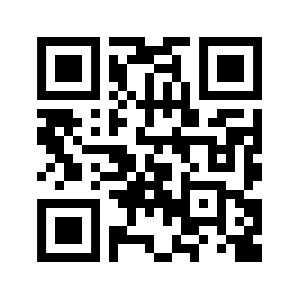 2.Jaka jest największa wartość iloczynu dwóch liczb, których suma jest równa 38?2.Jaka jest największa wartość iloczynu dwóch liczb, których suma jest równa 38?2.Jaka jest największa wartość iloczynu dwóch liczb, których suma jest równa 38?Film do zadań 2 i 3: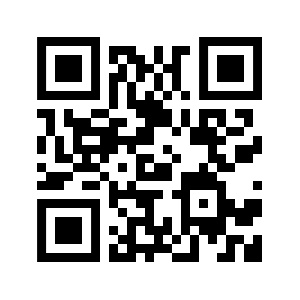 3.Mamy 28 m bieżących siatki ogrodzeniowej. Chcemy ogrodzić prostokątny ogródek przylegający jednym z boków do ściany domu. Jakie powinny być wymiary ogródka, aby jego powierzchnia była jak największa.3.Mamy 28 m bieżących siatki ogrodzeniowej. Chcemy ogrodzić prostokątny ogródek przylegający jednym z boków do ściany domu. Jakie powinny być wymiary ogródka, aby jego powierzchnia była jak największa.3.Mamy 28 m bieżących siatki ogrodzeniowej. Chcemy ogrodzić prostokątny ogródek przylegający jednym z boków do ściany domu. Jakie powinny być wymiary ogródka, aby jego powierzchnia była jak największa.Funkcja kwadratowaZastosowania BGRUPAIMIĘ I NAZWISKO1.Wyznacz wartość największą i najmniejszą funkcji  f  w przedziale 1.Wyznacz wartość największą i najmniejszą funkcji  f  w przedziale 1.Wyznacz wartość największą i najmniejszą funkcji  f  w przedziale Film: 2.Jaka jest największa wartość iloczynu dwóch liczb, których suma jest równa .2.Jaka jest największa wartość iloczynu dwóch liczb, których suma jest równa .2.Jaka jest największa wartość iloczynu dwóch liczb, których suma jest równa .Film do zadań 2 i 3:3.Szkielet prostopadłościanu wykonano z 56 cm drutu. Podstawą prostopadłościanu jest prostokąt, którego jeden bok jest dwa razy dłuższy od drugiego. Jakie powinny być długości krawędzi tego prostopadłościanu, by jego pole powierzchni całkowitej było największe.3.Szkielet prostopadłościanu wykonano z 56 cm drutu. Podstawą prostopadłościanu jest prostokąt, którego jeden bok jest dwa razy dłuższy od drugiego. Jakie powinny być długości krawędzi tego prostopadłościanu, by jego pole powierzchni całkowitej było największe.3.Szkielet prostopadłościanu wykonano z 56 cm drutu. Podstawą prostopadłościanu jest prostokąt, którego jeden bok jest dwa razy dłuższy od drugiego. Jakie powinny być długości krawędzi tego prostopadłościanu, by jego pole powierzchni całkowitej było największe.